Nazwa przedmiotu: JĘZYK NIEMIECKI 
Klasa: VIA Lekcja 93
Temat lekcji: Wir singen – Wohin kommt der Kleiderschrank?Cele lekcji: - uczniowie znają przyimki określające miejsce;-  rozumieją szczegółowo tekst ze słuchu i potrafią odpowiedzieć na pytania; - uczniowie potrafią współdziałać w grupie.
Czego będziesz potrzebować do tej lekcji?  
1. chęć do nauki  
2. zeszyt i coś do pisania
3. Komputer/laptop  z dostępem do Internetu  
ZAKRES REALIZACJI PODSTAWY PROGRAMOWEJ: I 1.2; II 2.1 2.2, 2.3;10ZADANIE 1: Ćwiczenia str. 90  Musikecke  zad. 1,
(przybliżony czas wykonania zadania: 5 min);ZADANIE 1: Ćwiczenia str. 90  Musikecke  zad. 2,
link do piosenki: https://drive.google.com/file/d/13F5SAGHiYm329R-5-IY6tDtrlS3tfEAq/view?usp=sharing(przybliżony czas wykonania zadania: 5 min);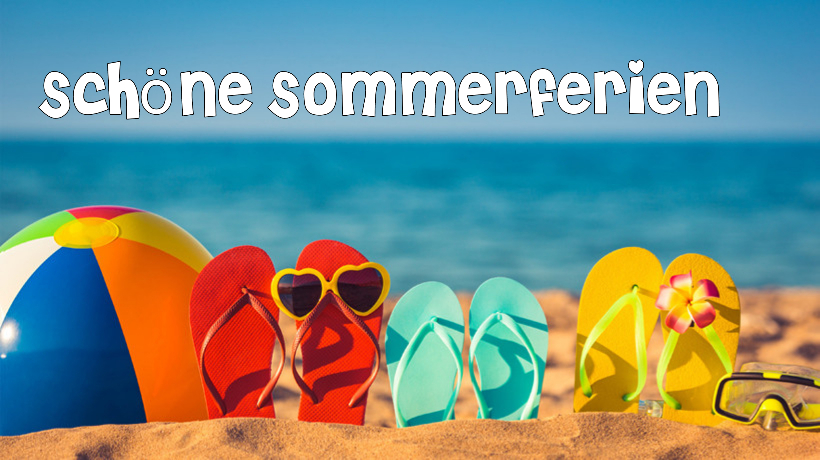 